Blessed feasts of blessed martyrs     Hymnal 1982 no. 238       Melody: Holy Manna       8 7. 8 7. D.British spelling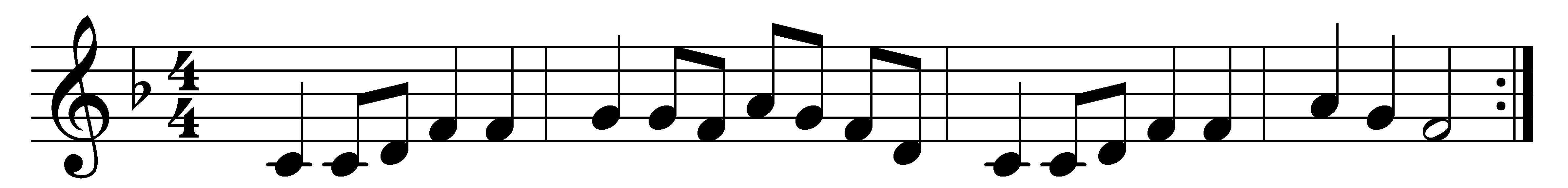 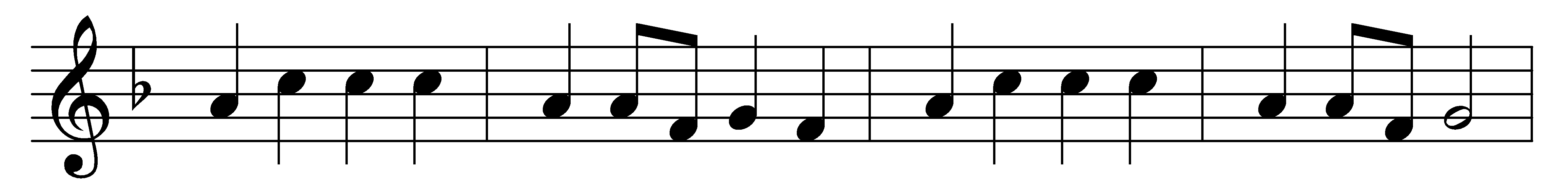 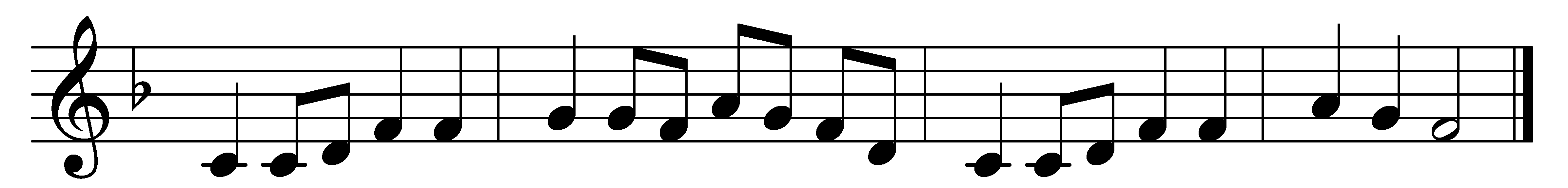 Blessed feasts of blessed martyrs,holy women, holy men,with affection’s recollectionsgreet we your return again.Worthy deeds they wrought, and wonders,worthy of the Name they bore;we, with meetest praise and sweetest,honour them for evermore.Faith prevailing, hope unfailing,loving Christ with single heart,thus they, glorious and victorious,bravely bore the martyr’s part,by contempt of every anguish,by unyielding battle done;victors at the last, they triumph,with the host of angels one.Therefore, ye that reign in glory,fellow-heirs with Christ on high,join to ours your supplicationwhen before him we draw nigh,praying that, this life completed,all its fleeting moments past,by his grace we may be worthyof eternal bliss at last.Words: Latin, 12th century, translated by John Mason Neale (1818-1866)Music: Melody from The Southern Harmony, 1835